game/quiz PowerPoint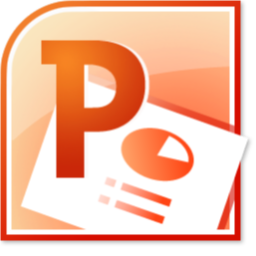 Assignment: This assignment will require you to decide whether you are creating a game (e.g. ‘World’s most difficult game’) or a quiz/trivia game (e.g. Jeopardy).  The assignment will require a viewer to complete tasks with their mouse cursor or click on options to answer questions. The assignment must not be too difficult to complete.Assignment requirements:You must have at least 30 slides built into the game or quizAn animated title screen must start the game.  Game instructions must be clear and easy to understand without verbal prompts.Graphics should be consistent with the purpose of the gameAssessment: Students will be assessed on the assignment requirements listed above.  